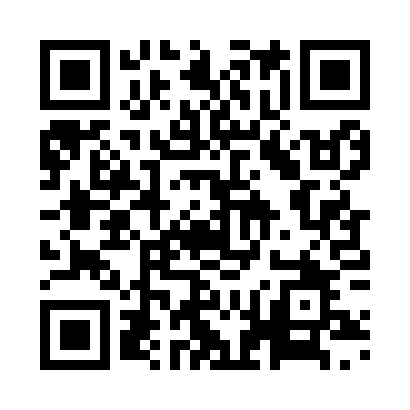 Prayer times for Napier, New ZealandMon 1 Apr 2024 - Tue 30 Apr 2024High Latitude Method: NonePrayer Calculation Method: Muslim World LeagueAsar Calculation Method: ShafiPrayer times provided by https://www.salahtimes.comDateDayFajrSunriseDhuhrAsrMaghribIsha1Mon5:587:271:164:327:058:292Tue5:597:281:164:317:038:273Wed6:007:291:164:307:028:264Thu6:017:301:154:297:008:245Fri6:027:311:154:286:598:236Sat6:037:321:154:276:578:217Sun5:046:3312:153:265:567:208Mon5:056:3412:143:245:547:189Tue5:066:3512:143:235:527:1710Wed5:076:3612:143:225:517:1511Thu5:076:3712:133:215:497:1412Fri5:086:3812:133:205:487:1213Sat5:096:3912:133:195:467:1114Sun5:106:4012:133:175:457:0915Mon5:116:4112:123:165:447:0816Tue5:126:4212:123:155:427:0717Wed5:136:4312:123:145:417:0518Thu5:146:4412:123:135:397:0419Fri5:156:4512:123:125:387:0320Sat5:166:4612:113:115:367:0121Sun5:176:4712:113:105:357:0022Mon5:176:4812:113:095:346:5923Tue5:186:4912:113:075:326:5724Wed5:196:5012:113:065:316:5625Thu5:206:5012:103:055:306:5526Fri5:216:5112:103:045:286:5427Sat5:226:5212:103:035:276:5328Sun5:236:5312:103:025:266:5129Mon5:236:5412:103:015:256:5030Tue5:246:5512:103:005:236:49